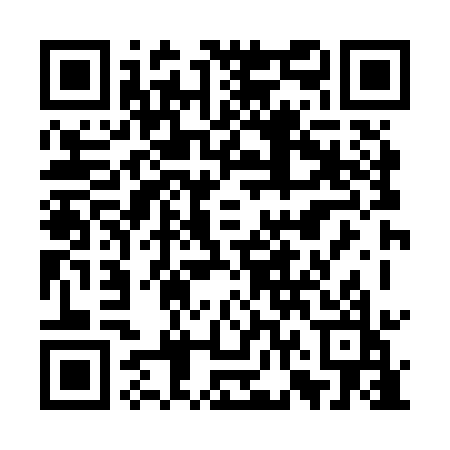 Prayer times for Popowo Wonieskie, PolandMon 1 Apr 2024 - Tue 30 Apr 2024High Latitude Method: Angle Based RulePrayer Calculation Method: Muslim World LeagueAsar Calculation Method: HanafiPrayer times provided by https://www.salahtimes.comDateDayFajrSunriseDhuhrAsrMaghribIsha1Mon4:276:2712:575:247:289:212Tue4:246:2512:575:257:299:233Wed4:216:2312:565:267:319:254Thu4:196:2112:565:287:339:275Fri4:166:1812:565:297:359:306Sat4:136:1612:565:307:369:327Sun4:106:1412:555:317:389:348Mon4:076:1112:555:337:409:379Tue4:046:0912:555:347:419:3910Wed4:016:0712:555:357:439:4211Thu3:576:0512:545:367:459:4412Fri3:546:0312:545:377:469:4613Sat3:516:0012:545:387:489:4914Sun3:485:5812:545:407:509:5215Mon3:455:5612:535:417:529:5416Tue3:425:5412:535:427:539:5717Wed3:385:5212:535:437:559:5918Thu3:355:4912:535:447:5710:0219Fri3:325:4712:525:457:5810:0520Sat3:295:4512:525:468:0010:0821Sun3:255:4312:525:478:0210:1022Mon3:225:4112:525:498:0310:1323Tue3:195:3912:525:508:0510:1624Wed3:155:3712:515:518:0710:1925Thu3:125:3512:515:528:0910:2226Fri3:085:3312:515:538:1010:2527Sat3:055:3112:515:548:1210:2828Sun3:015:2912:515:558:1410:3129Mon2:575:2712:515:568:1510:3430Tue2:545:2512:515:578:1710:37